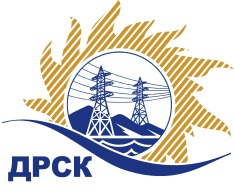 Акционерное общество«Дальневосточная распределительная сетевая  компания»(АО «ДРСК»)Организатор (Заказчик) – АО «Дальневосточная распределительная сетевая компания» (далее – АО «ДРСК») (Почтовый адрес: 675000, Амурская обл., г. Благовещенск, ул. Шевченко, 28, тел. 8 (4162) 397-242). Открытый электронный конкурс (b2b-energo.ru) № 49582 на право заключения Договора поставки «Комплектное распределительное устройство 6 кВ».Извещение опубликовано на сайте в информационно-телекоммуникационной сети «Интернет» www.zakupki.gov.ru (далее — «официальный сайт») от 10.06.2016  под № 31603764373. Внесены следующие изменения в Извещение о закупке и Документацию о закупке:Пункт 18 Извещения читать в следующей редакции: Дата, время и место рассмотрения заявок: предполагается, что рассмотрение заявок участников будет осуществлено в срок до «05» августа 2016 года 17:00 часов по адресу Организатора. Организатор вправе, при необходимости, изменить данный срокПункт 19 Извещения читать в следующей редакции: Дата, время и место подведения итогов закупки: предполагается, что подведение итогов  закупки будет осуществлено по адресу Организатора в срок до «12» августа 2016 года. Организатор вправе, при необходимости, изменить данный срок.Пункт 20 Извещения читать в следующей редакции: Дата, время и место подписания Протокола о результатах закупки: предполагается, что подведение итогов  конкурса и подписание Протокола о его результатах между Организатором конкурса и Победителем будет осуществлено по адресу Организатора в срок до «12» августа 2016 года. Организатор вправе, при необходимости, изменить данный срок.Пункт 4.2.19 Документации читать в следующей редакции: предполагается, что рассмотрение заявок участников будет осуществлено в срок до «05» августа 2016 года 17:00 часов по адресу Организатора. Организатор вправе, при необходимости, изменить данный срокПункт 4.2.20 Документации читать в следующей редакции: предполагается, что подведение итогов  закупки будет осуществлено по адресу Организатора в срок до «12» августа 2016 года. Организатор вправе, при необходимости, изменить данный срок.Пункт 4.2.21 Документации читать в следующей редакции: предполагается, что подведение итогов  конкурса и подписание Протокола о его результатах между Организатором конкурса и Победителем будет осуществлено по адресу Организатора в срок до «12» августа 2016 года. Организатор вправе, при необходимости, изменить данный срок.Ответственный секретарь Закупочной комиссии 2 уровня                                      М.Г.ЕлисееваЧувашова О.В.(416-2) 397-242УВЕДОМЛЕНИЕ О ВНЕСЕНИИ ИЗМЕНЕНИЙ В ИЗВЕЩЕНИЕ И ДОКУМЕНТАЦИЮ (закупка 2634 раздел 2.1.2 ГКПЗ 2016)№ 570/МКС«29» июля 2016